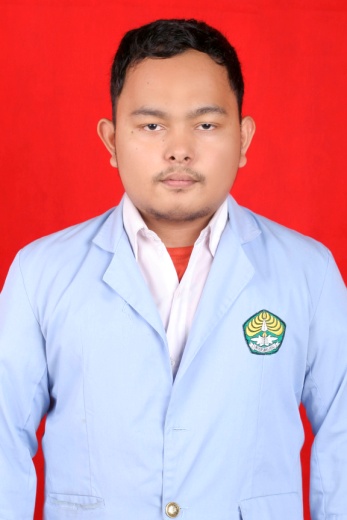 Abdul GapurJl. Purwodadi Perumahan Primkopad Blok F No. 3Kota Pekanbaru, 28292Nomor HP: +62 823 9234 2340Email: abd.gapur17th@yahoo.com.sgDAFTAR RIWAYAT HIDUPData PribadiNama	: Abdul GapurTempat & Tanggal Lahir	: Teluk Dalam, 17 Agustus 1992Tinggi/Berat Badan	: 160 cm/78 KgJenis Kelamin	: Laki-LakiStatus	: LajangKewarganegaraan	: IndonesiaPendidikan Formal2010-Sekarang	Jurusan Kimia (S-1) FMIPA Universitas Riau2007-2010	Sekolah Menengah Atas Negeri 1 Pangkalan Kuras2004-2007	Sekolah Menengah Pertama Negeri 1 Pangkalan Kuras1998-2004	Sekolah Dasar Negeri 006 Sorek DuaPendidikan Informal2008	Pelatihan Ms. Office Dasar oleh LPK-AIBY INFORMATIKA KemampuanBahasa	Indonesia		(Baik)	Inggris		(Sedang) (TOEFL Institusi: 450)Pengalaman Organisasi2013-2014	Sekretaris Dinas Pengembangan Intelektual dan Sains BEM FMIPA Universitas Riau2012-2013	Ketua Divisi Pendidikan dan Pengembangan HIMAKI FMIPA Universitas Riau2011-2012	Staff Divisi Pendidikan dan Pengembangan HIMAKI FMIPA Universitas Riau2010-2011	Sekretaris Departemen Sains dan Teknologi ALKAMIL FMIPA Universitas Riau2008-2009	Wakil Ketua Majelis Perwakilan Kelas SMAN 1 Pangkalan KurasPelatihan dan Seminar yang Pernah Diikuti2014	Seminar Internasional Pendidikan “Memajukan Pendidikan dan Riset Indonesia Melalui Kerja Sama Internasional” oleh HIMAKI FMIPA Universitas Riau di Pekanbaru.2013	Seminar Internasional Pentingnya Bahasa Inggris dalam Menghadapi Perdagangan Bebas oleh SAEED UIN SUSKA RIAU di Pekanbaru.2013	Seminar Internasional Tips Meningkatkan Keahlian Mendengarkan dalam Penguasaan Bahasa Inggris oleh SAEED UIN SUSKA RIAU di Pekanbaru2013	Seminar Nasional Bahaya Narkotika oleh GRANAT Komisariat Universitas Riau di Pekanbaru.2012	Pelatihan Debat Bahasa Inggris oleh FMIPA UNIVERSITAS RIAU di Pekanbaru2012	Seminar Nasional Green Energy oleh HIMAKI FMIPA Universitas Sriwijaya di Palembang2012	Seminar Lingkungan Pangan dan Gizi oleh HIMAKI FMIPA Universitas Riau di Pekanbaru2011	Seminar Nasional Himpunan Kimia Indonesia oleh HKI di Pekanbaru2011	Seminar Learn from The Experts Creative Writer with Raditya Dika oleh Djarum Beasiswa Plus di Pekanbaru2011	Seminar Learn from The Experts Marketing Online with Anne Ahira oleh Djarum Beasiswa Plus di Pekanbaru2011	Talk Show Indonesia dalam Jerat Kapitalisme dan Niberalisme oleh BEM Universitas Riau di Pekanbaru2010	Seminar Quantum Reading oleh BEM FMIPA Universitas Riau & Science Club di Pekanbaru2010	Seminar Nasional Lestari Hutanku, Aman Lingkunganku oleh BEM FMIPA Universitas Riau di Pekanbaru2010	Workshop Seni Vibrasi Hati oleh HIMAKI FMIPA Universitas Riau di Pekanbaru2009	Seminar Lingkungan Hidup Nasional oleh HIMAKI FMIPA Universitas Riau di PekanbaruPenghargaan dan Kompetisi yang Pernah diikuti2014	Finalis Pemilihan Mahasiswa Berprestasi Universitas Riau di Pekanbaru2014	Juara II Pemilihan Mahasiswa Berprestasi FMIPA Universitas Riau2014	Guru Pembimbing Olimpiade Matematika 14 se-Riau HIMAPENTIKA FKIP Universitas Riau di Pekanbaru2013	Harapan I Pemilihan Mahasiswa Berprestasi FMIPA Universitas Riau di Pekanbaru2012	Pendamping Peserta Olimpiade Kimia Indonesia 2012 IKAHIMKI di Palembang2012	Peserta Olimpiade Sains Nasional Pertamina 2012 di Pekanbaru.2011	Peserta Olimpiade Mahasiswa MIPA EXPO V BEM FMIPA Universitas Riau di Pekanbaru2010	Juara IV Darmasiswa Chevron Riau 2010 di Rumbai2009	Juara II Olimpiade Kimia Tingkat SMA Dinas Pendidikan Kab. Pelalawan di Pangkalan Kerinci.2009	Juara II Lomba Mading Tingkat SMA MGMP Bahasa Indonesia Kab. Pelalawan di Pangkalan Kerinci2009	Peserta Olimpiade Matematika MIPA EXPO 3 BEM FMIPA Universitas Riau di Pekanbaru2008	Peserta Olimpiade Matematika Tingkat SMA Dinas Pendidikan Kab. Pelalawan di Pangkalan Kerinci2007	Juara I Lomba Cerdas Cermat HARDIKNAS SMPN 1 Pangkalan Kuras di Sorek Satu2006	Juara III Olimpiade Matematika SMPN 1 Pangkalan Kuras di Sorek SatuKepanitiaan2013	Ketua Bidang Acara Talk Show Pra Mawapres BEM FMIPA Universitas Riau di Pekanbaru2012	Ketua Panitia Pelaksana Chemical Exploration 2012 HIMAKI FMIPA Universitas Riau di Pekanbaru2011	Panitia Pelaksana Workshop Teknologi Tepat Guna HIMAKI FMIPA Universitas Riau di Pekanbaru